(別紙１)この用紙を届出書と一緒に提出をしてください。用意した資料に関しては□（チェック欄）を■に塗りつぶしてください。航空法について【無人航空機及び模型航空機（ドローン･ラジコン機等）】　航空法を遵守しているか。□　　○　　　　　□　　×提出書類について【無人航空機及び模型航空機（ドローン･ラジコン機等）】下記書類を１部作成し、届出書と一緒に提出してください。利用内容によっては、下記以外にも資料の提出をお願いする場合があります。実施内容がわかる資料占用者からの使用許可書の写し　　                                                                                 〔記載例〕（別紙2）一時使用届出書の記載要領等(無人航空機及び模型航空機)（令和６年４月～）■　注意事項・禁止事項「届出書作成にあたっての注意事項・禁止事項（別紙３）」の内容を確認してください。■　提出書類　　　①河川敷地の一時使用届出書　　　②提出書類について（別紙１）　③添付書類「別紙１」に記載されている資料一覧のうち、該当するもの全て上記３点をまとめて遅くとも利用日（ただし参加者を募集する場合は募集を開始する日）の１０開庁日（土日祝日、年末年始を除く１０日）前までに下記提出先あて１部提出（オンラインあるいは持参でも可）※一時使用届の提出書類３点は、どちらか一方の窓口に御提出ください。■　届出書の記載方法１．年月日　　一時使用届出書を提出するときの年月日を記載してください。２．届出者（１）住所は「字○○番地」まで記載してください。（２）氏名共同による届出の場合は、共同届出人の氏名をすべて列記するのが原則ですが、　　　「○○○○外○○名」、「代表者○○○○」と記載しても構いません。（３）「届出に関する担当者」には、届出の内容が確認できる方の氏名及び連絡先を記載してください。（４）「利用日当日担当者」には、利用日当日に現地で対応する方の氏名及び連絡先を記載してください。３．河川の名称河川の流れに沿って（河口に向かって）左が左岸、右が右岸です。４．使用目的使用目的、方法等の概要を具体的に記載してください。５．使用場所使用場所の住所又は地先名を記載してください。なお、使用場所が広範囲にわたる場合は、○○～○○等と記入し、別途添付する地図等で使用場所を明確にしてください。６．簡易仮設物の名称及び構造・数量搬入又は設置する簡易な仮設物等（コーン、テント等）がありましたら、その名称と構造・数量を記載してください。７．使用期間準備、後片づけを含めた期間を記載してください。８．その他上記以外について記載すべきことがありましたら記載してください。■　提出先　【占用調整課】　東京都北区志茂５－４１－１窓口受付時間（平日）9：45～11：30，13：00～16：00　　TEL：０３－３９０２－２３２６　　FAX：０３－３９０２－７６３１　　ﾒｰﾙｱﾄﾞﾚｽ：ktr-arage-sentyou@gxb.mlit.go.jp　【小名木川出張所】　東京都江東区大島８－３３－２６窓口受付時間（平日）9：45～11：30，13：00～16：00ただし、河川パトロール等により一時的に不在となることがあります。TEL：０３－３６８１－６１３１FAX：０３－３６８３－７４５３ﾒｰﾙｱﾄﾞﾚｽ：ktr-arage-onagigawa@ki.mlit.go.jp (別紙３)河川敷一時使用（無人航空機及び模型航空機）　　届出書作成にあたっての注意事項・禁止事項注意事項・禁止事項荒川下流河川敷利用ルール※を守ること。届出書様式の使用上の遵守事項を了解し、一時使用の届出を行うこと。緊急用河川敷道路や天端道路は、緊急車両や他の利用者が通行できる道幅を確保すること。他の河川利用者に迷惑をかける行為は禁止！！届出内容以外の行為は禁止！！火気の使用には十分気をつけること！！基本的に日没以降の飛行は禁止！！（使用時間は日の出から日没まで）インク、ペンキ、石灰で印、ラインを引くことは禁止！！地形が変わる行為は禁止！！ 基本的に簡易な仮設物は占用地内のみ設置可能。河川敷の利用に相応しくない内容は禁止！届出後であっても、工事等により使用場所等の変更が必要になる可能性がある。車両について当事務所管内については、許可された車両以外は、『河川敷道路等』への進入はできません。「許可された車両」とは河川工事のための工事車両、警察や消防などの緊急用車両、河川敷内の公園等の施設管理者の車両、河川駐車場への乗り入れる車両です。（別紙４）飛行範囲図　　・航空写真、地図等を用いて飛行範囲を図示してください。　　・ラインの周長、飛行範囲の面積を記載してください。　　　　　　〈作成例〉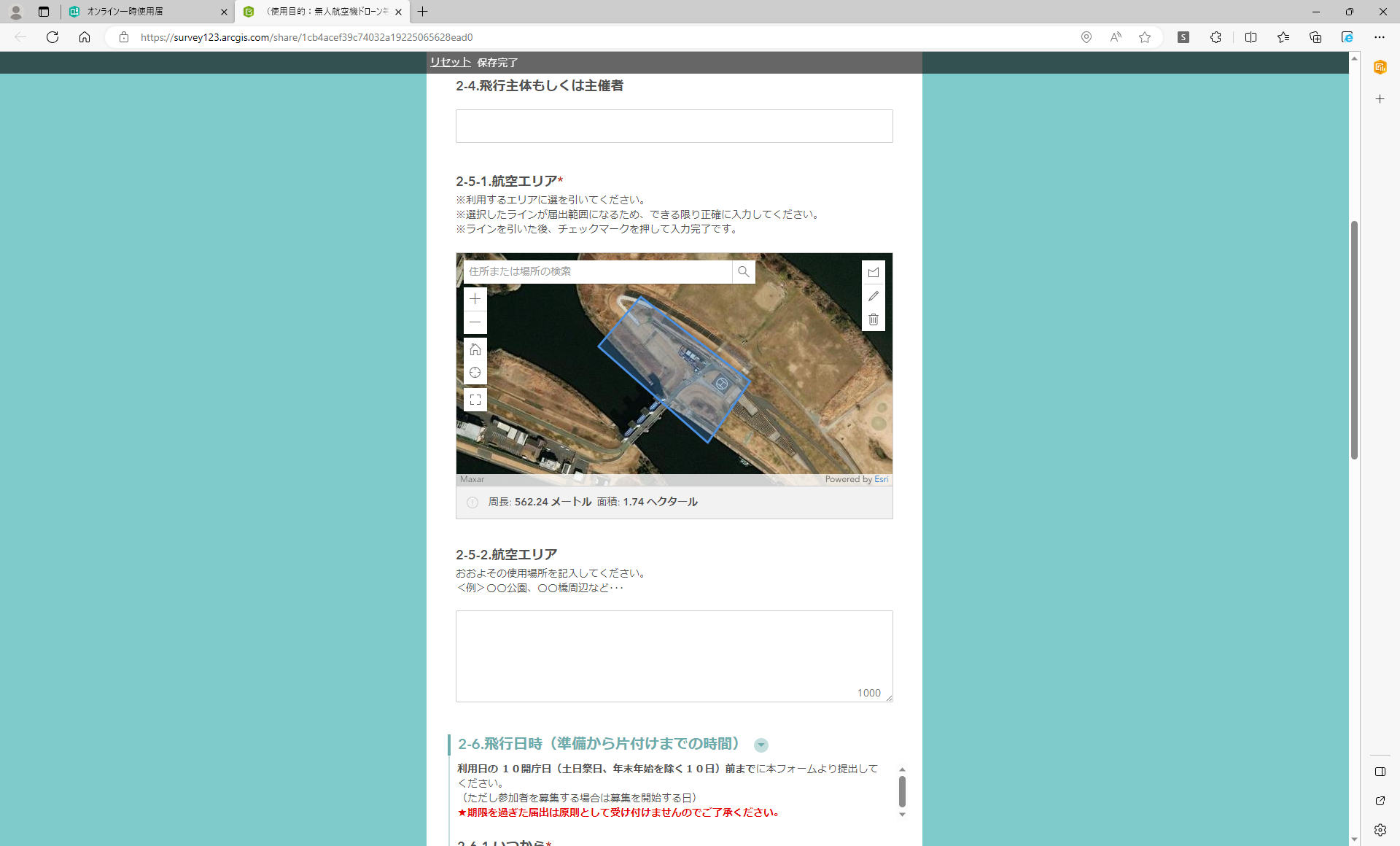 簡易な仮設物や保安要員等の配置がわかる図面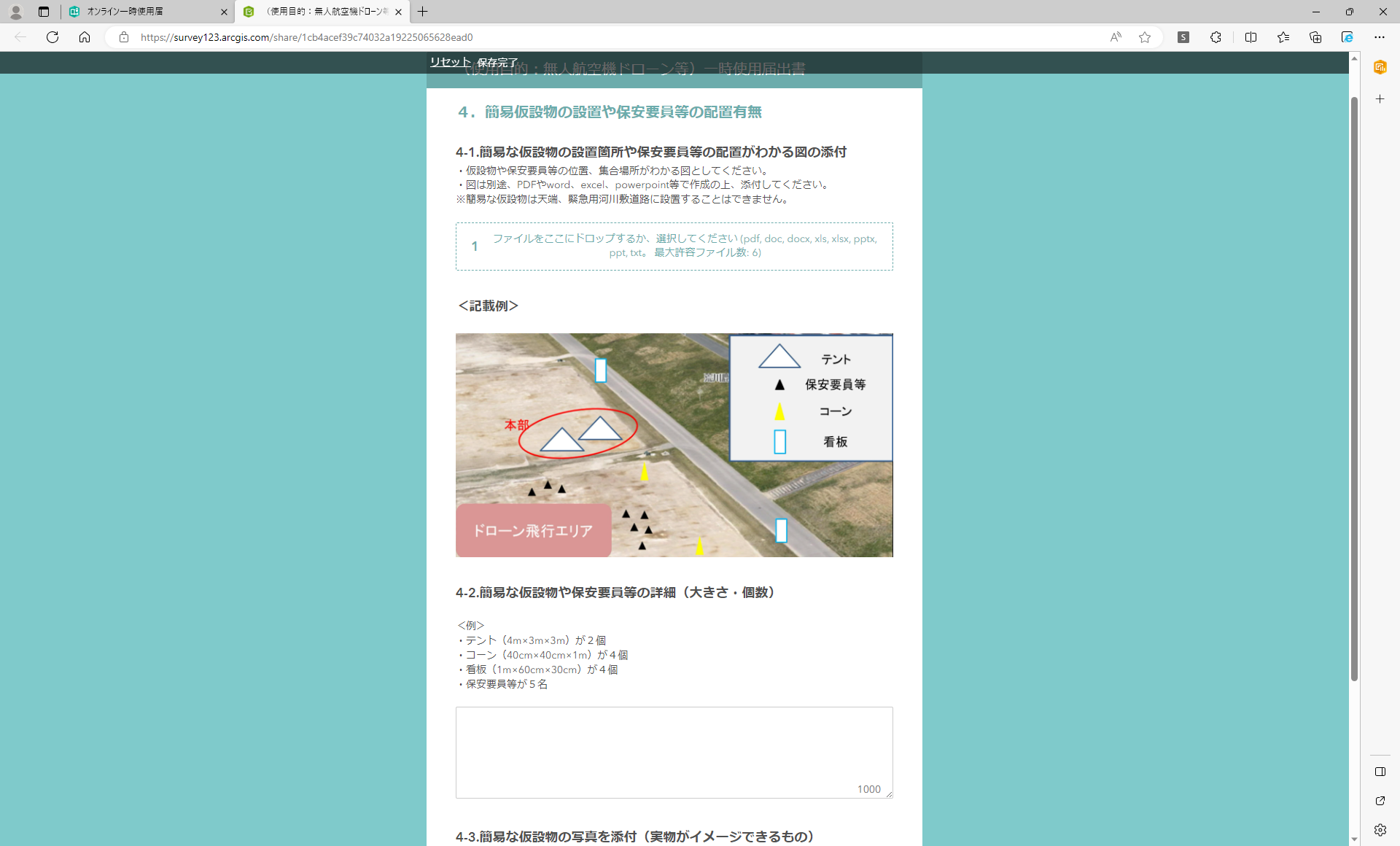 　　　＜簡易仮設物の表：例＞　・テント（4m×3m×3m）が２個・コーン（40cm×40cm×1m）が４個・看板（1m×60cm×30cm）が４個・保安要員等が５名※ 荒川下流河川敷利用ルール（令和4年7月1日改定）　荒川下流部の河川敷（※１）を誰もが安全で快適に利用できるように、この利用ルールをしっかりと守り、また他の利用者への心遣い・譲り合いの心を忘れないようにしましょう。■ 禁止行為１．ゴミの不法投棄は禁止です。２．たき火やゴミの焼却は禁止です。３．犬のノーリードやペットなどのフンの放置は禁止です。４．自動車及びオートバイの河川敷への進入は禁止です（管理者の許可がある場合を除く）。■ 危険･迷惑行為１．バットやゴルフクラブなどは使用しない。［危険行為］２．バーベキューや煮炊きなどは行わない。［危険行為］３．無人航空機及び模型航空機（ドローン・ラジコン機等）は飛ばさない。［危険行為］ただし、指定場所を除く。また、占用地（※２）においては占用者、その他においては荒川下流河川事務所の確認を受けている場合を除く。４．他の者に迷惑をかける騒音は出さない。［迷惑行為］５．２２時から翌朝６時まで花火をしない。［迷惑行為］■ マナー１．自転車、歩行者等は、お互いに接触しないよう十分に配慮しましょう。特に自転車は衝突した際、大事故につながることがあるので注意し、周辺に歩行者がいるときは歩行者を優先して徐行しましょう。２．河川敷の道路（※３）に自転車を停めたり、荷物などを置いたり、キャッチボールをするなど通行の妨げとなることはやめましょう。■ 適用範囲　 利用ルールの適用範囲は、荒川河口から笹目橋までの約30km区間の河川敷（※１）です。■ その他自治体等による占用地（※２）には、別に定める規則・ルールがありますので、確認し、それを守ってください。※１　河川敷河川敷とは、堤防を含んだ堤防と対岸の堤防に挟まれた区域で、水面を除いた範囲のことです。※２　占用地占用地とは、公園・スポーツ施設、バーベキュー場等各自治体・公益団体が管理している区域のことです。※３　河川敷の道路河川敷の道路とは、堤防の上の道路や坂路、緊急用河川敷道路等のことです。なお、緊急用河川敷道路は、災害時の救助救命活動や緊急物資輸送を目的に整備されています。平常時は一般に開放し、多くの方々に利用されています。いずれも自転車専用の道路ではありません。河川敷地の一時使用届出書河川敷地の一時使用届出書河川敷地の一時使用届出書令和　　　年　　　月　　　日国土交通省荒川下流河川事務所　　　　　　   　　　小名木川出張所長　あて下記のとおり河川敷地の一時使用について届出ます。令和　　　年　　　月　　　日国土交通省荒川下流河川事務所　　　　　　   　　　小名木川出張所長　あて下記のとおり河川敷地の一時使用について届出ます。令和　　　年　　　月　　　日国土交通省荒川下流河川事務所　　　　　　   　　　小名木川出張所長　あて下記のとおり河川敷地の一時使用について届出ます。届　　 出　 　者住　所届　　 出　 　者名　称(会社名、学校名等)届　　 出　 　者氏名（代表者名）届　　 出　 　者届出に関する担当者利用日当日担当者ﾒｰﾙｱﾄﾞﾚｽ　　　　　　　　　　　　　　電話　　　　　　　　　　　　　　電話@河 川 の 名 称荒　川　水　系　　　　　　　荒川　　右　・　左　　岸荒　川　水　系　　　　　　　荒川　　右　・　左　　岸使　 用 　目 　的使 　用　 場　 所　　　　　　　　　　　　　　　　　地先（　緊急用河川敷道路・　　天端　　・　　その他　（　　　　）　）　　　　　　　　　　　　　　　　　地先（　緊急用河川敷道路・　　天端　　・　　その他　（　　　　）　）使　 用 　人 　員　　　　　　　　　　　　　名　　　　　　　　　　　　　名簡易仮設物の名称、構造及び数量なし　・　別添資料のとおりなし　・　別添資料のとおり使　 用　 期　 間（予備日）令和　　　年　　　月　　　日（　　）　　　　時　　　　分から令和　　　年　　　月　　　日（　　）　　　　時　　　　分まで令和　　　年　　　月　　　日（　　）　　　　時　　　　分から令和　　　年　　　月　　　日（　　）　　　　時　　　　分まで令和　　　年　　　月　　　日（　　）　　　　時　　　　分から令和　　　年　　　月　　　日（　　）　　　　時　　　　分まで令和　　　年　　　月　　　日（　　）　　　　時　　　　分から令和　　　年　　　月　　　日（　　）　　　　時　　　　分まで使用上の遵守事項（※遵守事項及び出張所長からの指導に従わなかった場合には、以後１年間「河川敷地の一時使用届出書」の受理拒否はされても異議は申しません。）河川の使用にあたっては、届出内容及び以下の事項を遵守します。１．この届は排他独占的な河川使用の許可ではないことから、荒川下流河川敷利用ルールを守るとともに、他の河川利用者との利用調整を十分図り、必要な安全対策を行います。２．使用中は、緊急車両や他の河川敷利用者が通行できる道幅を確保します。３．周辺住民や他の河川利用者に迷惑をかけないよう十分注意します。苦情が出た際には、速やかに届出をした者の責任において処理します。４．使用中は、気象情報に留意し、出水等のおそれがある場合は使用を中止し、自らの責任において対処します。なお、簡易工作物がある場合は速やかに撤去します。５．後片付け等の河川の美化・河川環境保全に万全を期し、ゴミは持ち帰ります。６．現況の敷地を改変せずに使用します。７．河川管理施設を損傷した場合は、速やかに出張所長に届け出て、その指示に従います。また、当該河川管理施設の原状回復に要する費用は、全て当方が負担します。８．使用が原因し、第三者に損害を与えた場合は、速やかに出張所長に届け出て、その指示に従います。また、当方が解決にあたります。９．無人航空機を飛行させる場合は、一時使用届の写しを現場の見やすい場所に掲示します。10．出張所長から指導があった場合は、その指導に従います。河川の使用にあたっては、届出内容及び以下の事項を遵守します。１．この届は排他独占的な河川使用の許可ではないことから、荒川下流河川敷利用ルールを守るとともに、他の河川利用者との利用調整を十分図り、必要な安全対策を行います。２．使用中は、緊急車両や他の河川敷利用者が通行できる道幅を確保します。３．周辺住民や他の河川利用者に迷惑をかけないよう十分注意します。苦情が出た際には、速やかに届出をした者の責任において処理します。４．使用中は、気象情報に留意し、出水等のおそれがある場合は使用を中止し、自らの責任において対処します。なお、簡易工作物がある場合は速やかに撤去します。５．後片付け等の河川の美化・河川環境保全に万全を期し、ゴミは持ち帰ります。６．現況の敷地を改変せずに使用します。７．河川管理施設を損傷した場合は、速やかに出張所長に届け出て、その指示に従います。また、当該河川管理施設の原状回復に要する費用は、全て当方が負担します。８．使用が原因し、第三者に損害を与えた場合は、速やかに出張所長に届け出て、その指示に従います。また、当方が解決にあたります。９．無人航空機を飛行させる場合は、一時使用届の写しを現場の見やすい場所に掲示します。10．出張所長から指導があった場合は、その指導に従います。そ　　 の　　 他添付する書類　内　　容□許可書・承認書航空法の許可、承認を受けている場合は、許可書、承認書□飛行範囲図面飛行範囲のわかる図面（距離を記載すること）別紙４参照□簡易な仮設物や保安要員等の配置がわかる図及び表安全確保の為の保安要員等及び簡易仮設物の配置図簡易仮設物の大きさ、数量等を示した表　別紙４参照□緊急時連絡体制表緊急時の連絡体制を記載した資料□タイムスケジュール 準備から撤収までの流れ□許可書の写し※沿川の自治体等が管理しているグラウンド上空等を利用する場合は、その占用者の許可を得る必要があります。占用者への申請は各自で行ってください。※占用者からの許可書が届出書提出時に間に合わない場合は、許可書が出来次第、速やかに写しを提出してください。※占用者から許可書等の書面が発行されない場合は、了解をもらった日時、相手方の名前及び連絡先が分かる資料を提出してください。河川敷地の一時使用届出書河川敷地の一時使用届出書河川敷地の一時使用届出書令和 ○○　年　○　月　○　日国土交通省荒川下流河川事務所　　　　　　   　　　小名木川出張所長　あて下記のとおり河川敷地の一時使用について届出ます。令和 ○○　年　○　月　○　日国土交通省荒川下流河川事務所　　　　　　   　　　小名木川出張所長　あて下記のとおり河川敷地の一時使用について届出ます。令和 ○○　年　○　月　○　日国土交通省荒川下流河川事務所　　　　　　   　　　小名木川出張所長　あて下記のとおり河川敷地の一時使用について届出ます。届　　 出　 　者住　所届　　 出　 　者名　称(会社名、学校名等)届　　 出　 　者氏名（代表者名）                        　　印届　　 出　 　者届出に関する担当者利用日当日担当者　　　　　　　　　　　　　　電話　　　　　　　　　　　　　　電話河 川 の 名 称荒　川　水　系　　　　　　　荒川　　右　・　左　　岸荒　川　水　系　　　　　　　荒川　　右　・　左　　岸使　 用 　目 　的防災訓練（ドローン飛行含む）のため防災訓練（ドローン飛行含む）のため使 　用　 場　 所○○橋～△△　　　　　　　　　　　　　　　　　地先（　緊急用河川敷道路・天端・その他（○○橋の下　）　）○○橋～△△　　　　　　　　　　　　　　　　　地先（　緊急用河川敷道路・天端・その他（○○橋の下　）　）使　 用 　人 　員　　　　　　　　　　　名　　　　　　　　　　　名簡易仮設物の名称、構造及び数量なし　・　別添資料のとおりなし　・　別添資料のとおり使　 用　 期　 間（予備日）令和　○○年　○○月　○○日（火）　　０８時　　００分から令和　○○年　○○月　○○日（火）　  １２時　　３０分まで令和　○○年　○○月　○○日（金）　　０８時　　００分から令和　○○年　○○月　○○日（金）　　１２時　　３０分まで令和　○○年　○○月　○○日（火）　　０８時　　００分から令和　○○年　○○月　○○日（火）　  １２時　　３０分まで令和　○○年　○○月　○○日（金）　　０８時　　００分から令和　○○年　○○月　○○日（金）　　１２時　　３０分まで使用上の遵守事項（※遵守事項及び出張所長からの指導に従わなかった場合には、以後１年間「河川敷地の一時使用届出書」の受理拒否はされても異議は申しません。）河川の使用にあたっては、届出内容及び以下の事項を遵守します。１．この届は排他独占的な河川使用の許可ではないことから、新・荒川下流河川敷ルールを守るとともに他の河川利用者との利用調整を十分図り、必要な安全対策を行います。２．使用中は、緊急車両や他の河川敷利用者が通行できる道幅を確保します。３．周辺住民や他の河川利用者に迷惑をかけないよう十分注意します。苦情が出た際には、速やかに届出をした者の責任において処理します。４．使用中は、気象情報に留意し、出水等のおそれがある場合は使用を中止し、自らの責任において対処します。なお、簡易工作物がある場合は速やかに撤去します。５．後片付け等の河川の美化・河川環境保全に万全を期し、ゴミは持ち帰ります。６．現況の敷地を改変せずに使用します。７．河川管理施設を損傷した場合は、速やかに出張所長に届け出て、その指示に従います。また、当該河川管理施設の原状回復に要する費用は、全て当方が負担します。８．使用が原因し、第三者に損害を与えた場合は、速やかに出張所長に届け出て、その指示に従います。また、当方が解決にあたります。９．無人航空機を飛行させる場合は、一時使用届の写しを現場の見やすい場所に掲示します。10．出張所長から指導があった場合は、その指導に従います。河川の使用にあたっては、届出内容及び以下の事項を遵守します。１．この届は排他独占的な河川使用の許可ではないことから、新・荒川下流河川敷ルールを守るとともに他の河川利用者との利用調整を十分図り、必要な安全対策を行います。２．使用中は、緊急車両や他の河川敷利用者が通行できる道幅を確保します。３．周辺住民や他の河川利用者に迷惑をかけないよう十分注意します。苦情が出た際には、速やかに届出をした者の責任において処理します。４．使用中は、気象情報に留意し、出水等のおそれがある場合は使用を中止し、自らの責任において対処します。なお、簡易工作物がある場合は速やかに撤去します。５．後片付け等の河川の美化・河川環境保全に万全を期し、ゴミは持ち帰ります。６．現況の敷地を改変せずに使用します。７．河川管理施設を損傷した場合は、速やかに出張所長に届け出て、その指示に従います。また、当該河川管理施設の原状回復に要する費用は、全て当方が負担します。８．使用が原因し、第三者に損害を与えた場合は、速やかに出張所長に届け出て、その指示に従います。また、当方が解決にあたります。９．無人航空機を飛行させる場合は、一時使用届の写しを現場の見やすい場所に掲示します。10．出張所長から指導があった場合は、その指導に従います。そ　　 の　　 他